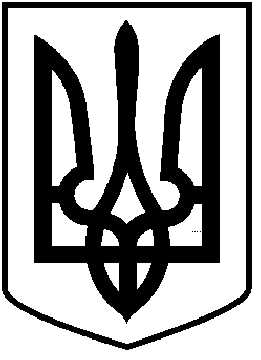 ЧОРТКІВСЬКА  МІСЬКА  РАДАДВАДЦЯТЬ ЧЕТВЕРТА СЕСІЯ ВОСЬМОГО СКЛИКАННЯРІШЕННЯ  27 серпня 2021 року                                                                                           № 580 м. Чортків                                                                                     Про затвердження Положення  про шкільний громадський бюджет  Чортківської міської радиЗ метою розвитку демократичного суспільства, налагодження взаємодії органів  місцевого  самоврядування  з  учнівською  громадськістю,  створення умов для участі дітей та учнівської молоді у розвитку міської територіальної громади, удосконалення діалогу між владою і громадою,  активізації  громадських ініціатив на території громади щодо участі у бюджетному процесі на основі впровадження інноваційних механізмів, залучення громадськості до розподілу коштів  місцевого  бюджету, керуючись  ст.26,  59  Закону  України  «Про  місцеве самоврядування в Україні»,   міська рада ВИРІШИЛА:1. Затвердити Положення про шкільний громадський бюджет Чортківської міської територіальної громади (додається).2. Встановити,  що  під  час  формування  бюджету міської територіальної громади  на  наступні бюджетні  періоди  щорічно  у  проекті  бюджету міської територіальної громади передбачаються кошти для реалізації шкільних громадських проєктів,  відібраних  відповідно до Положення  про шкільний громадський бюджет Чортківської міської територіальної громади. 3. Начальнику управління освіти, молоді та спорту міської ради протягом серпня місяця 2021 року розробити та затвердити Параметри впровадження шкільного громадського бюджету, в якому зазначити часові рамки, показники, календарний план реалізації етапів шкільного громадського бюджету (додаток 1).4. Контроль за виконанням цього рішення покласти на заступника міського голови з питань діяльності виконавчих органів міської ради Віктора ГУРИНА, постійні комісії міської ради з питань бюджету та економічного  розвитку; з питань розвитку освіти, культури, охорони здоров’я та соціальних питань.Міський голова                                                                    Володимир ШМАТЬКО